Допълнителна информация:Информационният ден ще се проведе като видеоконференция в платформата WEBEX на следния интернет адрес: https://dmp.webex.com/join/ipd 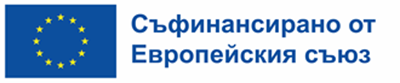 ФОНД „УБЕЖИЩЕ, МИГРАЦИЯ И ИНТЕГРАЦИЯ“ 2021-2027               П р о г р а м аИнформационен ден по фонд „Убежище, миграция и интеграция“ 2021-2027ФОНД „УБЕЖИЩЕ, МИГРАЦИЯ И ИНТЕГРАЦИЯ“ 2021-2027               П р о г р а м аИнформационен ден по фонд „Убежище, миграция и интеграция“ 2021-2027ФОНД „УБЕЖИЩЕ, МИГРАЦИЯ И ИНТЕГРАЦИЯ“ 2021-2027               П р о г р а м аИнформационен ден по фонд „Убежище, миграция и интеграция“ 2021-2027Дата: 27. 10. 2023 г.9:45 ч. – 10:00 ч.Регистрация10:00 ч. – 10:10 ч.ОткриванеГ-жа Мая Петкова - директор на дирекция „Международни проекти“ - МВР 10.10 ч. – 10.30 ч.Представяне на процедура за предоставяне на безвъзмездна финансова помощ чрез подбор на проектни предложения с номер и наименование BG65AMPR001-2.001 „Процедура № 3, Специфична цел 1 „Обща европейска система за убежище“, Специфична цел 2 „Законна миграция и интеграция“, Специфична цел 3 „Връщане“, финансирана от фонд „Убежище, миграция и интеграция“ 2021-2027 г.Експерт от отдел „Програми и проекти“, дирекция „Международни проекти“  - МВР.10:30 – 11:00 ч.Дискусия с потенциални кандидати по въпроси, свързани с процедурата за безвъзмездна финансова помощ.11:00 ч. – 11:20 ч.Допустими разходи по  фонд „Убежище, миграция и интеграция“  2021-2027 Експерт от отдел „Мониторинг, верификация и плащания“, дирекция „Международни проекти“